ROMÂNIA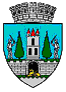 JUDEŢUL SATU MARECONSILIUL LOCALMUNICIPIUL SATU MAREHOTĂRÂREA nr. 14/25.01.2024privind aprobarea documentației tehnico-economice de avizare a lucrărilor de intervenție actualizată și a indicatorilor tehnico-economici la obiectivul de investiție:"Amenajarea și construirea de piste de biciclete în municipiu: Traseu 1: (punct de plecare Str. Lazarului) Str. Trandafirilor – Str. Avram Iancu – Str. Iuliu Hossu – Bd. Vasile Lucaciu – Str. 1 Decembrie 1918 – Centru Vechi; Traseu 2: (punct de plecare Str. Mileniului) Str. G. Coșbuc – Bd. V. Lucaciu; Traseu 3: Str. Gh. Barițiu (punct de plecare colț cu Str. Ady Endre) – Str. Rodnei – Str. Fabricii – Str. Odoreului; Traseu 4: Str. Gh. Barițiu (punct de plecare colț cu Str. Ady Endre) – Str. Lăcrămioarei – Str. Porumbeilor – Str. Liviu Rebreanu – Str. Panseluței – P-ța Titulescu – Str. Iuliu Maniu – Centru; Traseu 5: (punct de plecare Str. Panseluței) Str. L. Rebreanu – Str. Mileniului – Str. Horea – Centru Vechi; Traseul 6: B-dul Lucian Blaga – Str. Păulești – Dig, Str. G. Alexandrescu – P-ța Soarelui – Dig; Traseul 7: B-dul Cloșca (plecare din str. Magnoliei) – Drumul Careiului, precum și realizarea a 18 sisteme de închiriat biciclete și/sau trotinete"Consiliul Local al Municipiului Satu Mare,Analizând proiectul de hotărâre înregistrat sub nr. 4084/19.01.2024, referatul de aprobare al Primarului Municipiului Satu Mare, înregistrat sub nr. 4091/19.01.2024, în calitate de inițiator, de raportul de specialitate comun al Biroului Consultanță Tehnică și Supervizare Lucrări și al Direcției Economice înregistrat sub nr. 4098/19.01.2024, avizele comisiilor de specialitate ale Consiliului Local Satu Mare, Având în vedere procesul verbal ale comisiei tehnico-economice cu                                nr. 19494/23.03.2023,Ținând seama de prevederile: art. 41, art. 44 aliniat 1 din Legea 273 din 29 iunie 2006 privind Finanțele Publice Locale, cu referire la cheltuielile de investiții și documentațiile tehnico – economice, cu modificările și completările ulterioare,Luând în considerare prevederile HG 907/2016, cu modificările și completările ulterioare, privind aprobarea conținutului-cadru al documentației tehnico-economice aferente investițiilor publice, precum și a structurii și metodologiei de elaborare a devizului general pentru obiective de investiții,Având în vedere prevederile Ghidului solicitantului PROGRAMULUI REGIONAL NORD-VEST 2021-2027, Utilizarea crescută a transportului public și a altor forme de mobilitate urbană ecologice (Mobilitate urbană), OBIECTIV DE POLITICĂ 2: Europă mai verde, reziliență, cu emisii reduse de dioxid de carbon, care se îndreaptă către o economie cu zero emisii de dioxid de carbon, prin promovarea tranziției către o energie curată și echitabilă, a investițiilor verzi și albastre, a economiei circulare, a atenuării schimbărilor climatice și a adaptării la acestea, a prevenirii și gestionării riscurilor, precum și a unei mobilități urbane durabile, PRIORITATEA 4: O regiune cu mobilitate urbană multinodală durabilă, OBIECTIV SPECIFIC 2.8: Promovarea mobilității urbane multimodale durabile, ca parte a tranziției către o economie cu zero emisii de dioxid de carbon,În baza prevederilor art. 129 alin. (2) lit. b) coroborat cu prevederile alin. (4) lit. d) din O.U.G. nr. 57/2019 privind Codul administrativ, cu modificările și completările ulterioare, precum și a prevederilor Legii nr. 273/2006 privind finanțele publice locale, cu modificările și completările ulterioare,Ținând cont de prevederile OUG 168/08.12.2022 privind unele măsuri fiscal-bugetare, prorogarea unor termene, precum și pentru modificarea și completarea unor acte normative, cu modificările și completările ulterioare.Ținând seama de prevederile Legii nr. 24/2000 privind normele de tehnică legislativă pentru elaborarea actelor normative, republicată, cu modificările și completările ulterioare,În temeiul prevederilor art. 139 alin. (3) lit. d) și g) și art. 196 alin. (1) lit. a) din O.U.G. nr. 57/2019 privind Codul administrativ, cu modificările și completările ulterioareAdoptă prezenta, H O T Ă R Â R E:Art. 1. Se aprobă documentația tehnico-economică de avizare a lucrărilor de intervenție actualizată și a indicatorilor tehnico-economici la obiectivul de investiție: "Amenajarea și construirea de piste de biciclete în municipiu: Traseu 1: (punct de plecare Str. Lazarului) Str. Trandafirilor – Str. Avram Iancu – Str. Iuliu Hossu – Bd. Vasile Lucaciu – Str. 1 Decembrie 1918 – Centru Vechi; Traseu 2: (punct de plecare Str. Mileniului) Str. G. Coșbuc – Bd. V. Lucaciu; Traseu 3: Str. Gh. Barițiu (punct de plecare colț cu Str. Ady Endre) – Str. Rodnei – Str. Fabricii – Str. Odoreului; Traseu 4: Str. Gh. Barițiu (punct de plecare colț cu Str. Ady Endre) – Str. Lăcrămioarei – Str. Porumbeilor – Str. Liviu Rebreanu – Str. Panseluței – P-ța Titulescu – Str. Iuliu Maniu – Centru; Traseu 5: (punct de plecare Str. Panseluței) Str. L. Rebreanu – Str. Mileniului – Str. Horea – Centru Vechi; Traseul 6: B-dul Lucian Blaga – Str. Păulești – Dig, Str. G. Alexandrescu – P-ța Soarelui – Dig; Traseul 7: B-dul Cloșca (plecare din str. Magnoliei) – Drumul Careiului, precum și realizarea a 18 sisteme de închiriat biciclete și/sau trotinete", conform Anexelor 1 și 2 parte integrantă din prezenta hotărâre.Art. 2. Își încetează aplicabilitatea prevederile Hotărârilor de Consiliu Local          nr. 92/25.04.2019, 93/25.04.2019, 94/25.04.2019, 95/25.04.2019.Art. 3. Cu ducerea la îndeplinire a prezentei hotărâri se încredințează Primarul Municipiului Satu Mare și serviciile de specialitate.Art. 4. Prezenta hotărâre se comunică, prin intermediul Secretarului General al Municipiului Satu Mare, în termenul prevăzut de lege, Primarului Municipiului             Satu Mare, Instituției Prefectului-Judeţul Satu Mare, Biroului Consultanță Tehnică și Supervizare Lucrări și Direcției Economice.Președinte de ședință,                                      ContrasemneazăSzőcs Péter- Levente                                        Secretar general,                                                                                 Mihaela Maria RacolțaPrezenta hotărâre a fost adoptată în ședința ordinară cu respectarea prevederilor art. 139 alin. (3) lit. d) şi g) din O.U.G. nr. 57/2019 privind Codul administrativ, cu modificările și completările ulterioare;Redactat în 3 exemplare originaleTotal consilieri în funcţie23Nr. total al consilierilor prezenţi22Nr. total al consilierilor absenţi1Voturi pentru22Voturi împotrivă0Abţineri0